FORMULARIO DE MUESTRA DEL CUESTIONARIO DE EVALUACIÓN DE RIESGOS DEL PROVEEDOR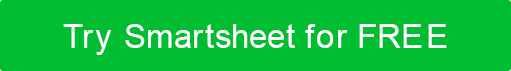 INSTRUCCIONES: Por favor, complete este cuestionario en su totalidad, dejando notas y adjuntando documentación de respaldo cuando sea necesario. Naturaleza de los datos El proveedor tendrá acceso para   verificar todo lo que correspondaPOLÍTICAS Y PROCESOS  POLÍTICAS Y PROCESOS continuados MEDIDAS DE SEGURIDAD FÍSICAS Y DEL CENTRO DE DATOSMEDIDAS DE SEGURIDAD CONTRA MALWAREMEDIDAS DE SEGURIDAD DE LA INFORMACIÓNMEDIDAS DE SEGURIDAD DE LA INFRAESTRUCTURA DE REDNOMBRE DEL PROVEEDORDIRECCIÓN DEL PROVEEDORPUNTO DE CONTACTOINFORMACIÓN DE CONTACTOXTIPO DE DATOTIPO DE DATONOTASSin intercambio de datosSin intercambio de datosDatos demográficosDatos demográficosDatos financierosDatos financierosDatos personales (por ejemplo, nombre, dirección, número de teléfono)Datos personales (por ejemplo, nombre, dirección, número de teléfono)Datos personales no públicos (por ejemplo, SSN, médicos, propietarios)Datos personales no públicos (por ejemplo, SSN, médicos, propietarios)Otro: SíNoN/APREGUNTANOTAS¿Su organización documenta, publica y aplica directivas de seguridad?¿Su organización documenta y hace cumplir las políticas de recursos humanos?¿Su organización documenta y aplica directivas para el uso autorizado de servicios en red?SíNoN/APREGUNTANOTAS¿Su organización documenta y aplica directivas para el uso autorizado del correo electrónico, Internet e intranet de la empresa?¿Su organización documenta y aplica políticas y estándares de cifrado?¿Su organización documenta y aplica políticas con respecto al almacenamiento, uso y eliminación de datos confidenciales?¿Su organización documenta y aplica políticas con respecto al almacenamiento, uso y eliminación de datos confidenciales por parte de terceros?¿Su organización subcontrata funcionalidades relacionadas con la gestión de la seguridad?¿Las políticas y procedimientos se adhieren y cumplen con las leyes y regulaciones de privacidad relacionadas con la seguridad, ocultación y protección de los datos de los clientes?¿Están bien documentadas las sanciones asociadas con el incumplimiento de las políticas de su organización?[Inserte la pregunta Políticas y Procesos Aquí][Inserte la pregunta Políticas y Procesos Aquí][Inserte la pregunta Políticas y Procesos Aquí]SíNoN/APREGUNTANOTAS¿Su organización revisa y evalúa regularmente los riesgos físicos y ambientales?¿Los controles perimetrales del centro de datos implican el uso de tarjetas de acceso?¿Los controles perimetrales del centro de datos implican el uso de controles de teclado?¿Los controles perimetrales del centro de datos implican el uso de guardias de seguridad?¿Los controles perimetrales del centro de datos implican el uso de __[agregue la medida aquí]__?¿Tiene procedimientos de continuidad del negocio implementados si la oficina es inaccesible por cualquier motivo?¿Todos los equipos de red están físicamente protegidos?¿Su organización utiliza proveedores de centros de datos?¿Su organización utiliza registros de visitantes? Si es así, ¿se mantienen durante más de 30 días?¿Su organización mantiene una política escrita con respecto a los requisitos de seguridad física para la oficina?[Inserte la pregunta de seguridad física y del centro de datos aquí][Inserte la pregunta de seguridad física y del centro de datos aquí]SíNoN/APREGUNTANOTAS¿Se analizan todos los correos electrónicos en busca de virus?¿Se requiere y habilita el software antivirus en todos los equipos de la red?¿El software antivirus tiene una frecuencia establecida de análisis en los equipos de la red?¿Su organización permite la instalación de software no aprobado en equipos de red?[Inserte la pregunta de seguridad de malware aquí][Inserte la pregunta de seguridad de malware aquí][Inserte la pregunta de seguridad de malware aquí]SíNoN/APREGUNTANOTAS¿Su organización cuenta con un programa de seguridad de la información? (En la columna de notas, proporcione un enlace a todas las políticas de seguridad y privacidad relevantes de cara al público).Si su organización tiene un programa de seguridad de la información, ¿se aplica a todas las operaciones y sistemas que procesan datos confidenciales?¿El personal y los gerentes relevantes están certificados profesionalmente en seguridad de la información?¿El acceso a nivel de administrador está limitado en la infraestructura de red?¿Existen controles estrictos para acceder a los registros de seguridad?[Inserte la pregunta de seguridad de la información aquí][Inserte la pregunta de seguridad de la información aquí][Inserte la pregunta de seguridad de la información aquí]SíNoN/APREGUNTANOTAS¿Su organización mantiene una directiva de seguridad de red?¿Todos los routers están sistematizados con listas de control de acceso para sofocar el tráfico no autorizado?¿Los sistemas operativos de servidor están parcheados al último nivel?¿Tiene su organización un proceso para rastrear y comunicar parches de vulnerabilidad?¿Su organización realiza una copia de seguridad de sus datos?¿Se almacenan y prueban las copias de seguridad?¿Los dispositivos de los empleados están encriptados?¿Se utiliza un tercero para probar la seguridad de la infraestructura de red?¿Emplean sistemas de detección de intrusos?[Inserte la pregunta de seguridad de la infraestructura de red aquí][Inserte la pregunta de seguridad de la infraestructura de red aquí][Inserte la pregunta de seguridad de la infraestructura de red aquí]INFORMACIÓN ADICIONALNOMBRE Y TÍTULO DEL EVALUADOR DE RIESGOSFIRMAFECHARENUNCIACualquier artículo, plantilla o información proporcionada por Smartsheet en el sitio web es solo para referencia. Si bien nos esforzamos por mantener la información actualizada y correcta, no hacemos representaciones o garantías de ningún tipo, expresas o implícitas, sobre la integridad, precisión, confiabilidad, idoneidad o disponibilidad con respecto al sitio web o la información, artículos, plantillas o gráficos relacionados contenidos en el sitio web. Por lo tanto, cualquier confianza que deposite en dicha información es estrictamente bajo su propio riesgo.